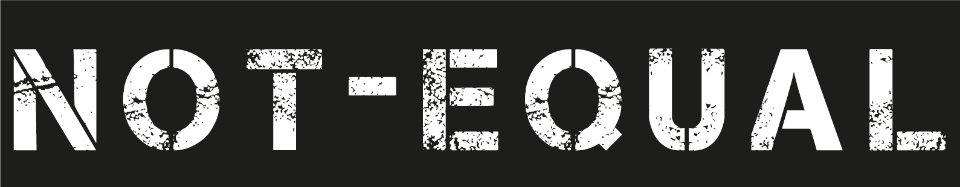 EPSRC Network+: Social Justice through the Digital EconomyCall for Collaborative Proposals: Application FormWe are seeking to fund proposals for Not-Equal’s second call for collaborative proposals. For full guidance please see details of the call on the Not-Equal website.Pilot research projects can be between 6-8 months in length. We expect to fund up to 7 projects of up to £40k (80% FEC claimable) for this funding call (will consider shorter projects with smaller budgets).Please submit this form before the deadline of 5pm, 29th May 2020 to notequal@newcastle.ac.uk, with the subject line ‘Application Submission’.Applicants will be advised on the outcome of their proposal by the 30th July 2020.Further Information If you have any further questions regarding this call for proposals, please contact notequal@newcastle.ac.uk or Rachel Sparks (Not-Equal Project Manager) on 0191 2088268.Privacy NoticeNot-Equal is collecting your data to record submission of your application, and we will only contact you to provide you with information about the application and related Not-Equal activities. You have provided your consent for the University to process your personal data for the purposes detailed above. You have the right to request that the University deletes this personal data at any time, noting if you do so, the University will be unable to provide you with information relating to Not-Equal. On an annual basis we will ask you to confirm that you wish to continue to receive this information: if you don’t or you do not respond, we will delete your personal details within one calendar month. We won’t share your data with anyone outside the University, unless required to by law, and it will be stored securely within Open Lab at Newcastle University. If you would like to discuss this further, please contact rec-man@newcastle.ac.uk If you would like more information about how we manage personal data more generally, including your rights under law, and the contact details of the University’s Data Protection Officer, please see our website: http://www.ncl.ac.uk/data.protection/PrivacyNotice.htmGeneral InformationLead Applicant (PI): Email address: Job Title:Department:Organisation:Co-Investigators (names and organisations):Email address:Collaborative Partner(s):Project Title:Project Tagline: Which challenge area AND TOPICS does your PROPOSAL respond to?Which challenge area AND TOPICS does your PROPOSAL respond to?Which challenge area AND TOPICS does your PROPOSAL respond to?Which challenge area AND TOPICS does your PROPOSAL respond to?CHALLENGE AREAXTOPICXAlgorithmic Social JusticeRecognitionDigital Security for AllRe-distributionFairer Futures for Business and WorkforceEnablement & Radical TrustTopics across challenge areasProactive Resilience & ReparationAccountability & Care1. Summary1. Summary1. Summary1. Summary1. SummaryPlease provide a summary of your proposed research project. Please include an overview of the aims, impact, innovations, method, team and how it aligns with Not-Equal. This section should be understandable to the general public (<400 words).Please provide a summary of your proposed research project. Please include an overview of the aims, impact, innovations, method, team and how it aligns with Not-Equal. This section should be understandable to the general public (<400 words).Please provide a summary of your proposed research project. Please include an overview of the aims, impact, innovations, method, team and how it aligns with Not-Equal. This section should be understandable to the general public (<400 words).Please provide a summary of your proposed research project. Please include an overview of the aims, impact, innovations, method, team and how it aligns with Not-Equal. This section should be understandable to the general public (<400 words).Please provide a summary of your proposed research project. Please include an overview of the aims, impact, innovations, method, team and how it aligns with Not-Equal. This section should be understandable to the general public (<400 words).2. How does your proposal align with the themes and objectives of Not-EQual?Please describe how your proposal responds to the second call for collaborations and how does your proposal enhance a cross-disciplinary way of working. (<300 words). 3. Case for SupportPlease describe your proposed project. This should include your aims and objectives, the design and method of your project, context, background literature and data to be collected. Please also indicate why this research is important and for whom (<1000 words).4. Resilience PlanPlease describe how you would carry out your project with social distance measures in place. For example, deliver workshops via Zoom instead of in person (<300 words). 5. INNOVATIONPlease explain the innovative aspects of the proposed research project (<150 words). 6. Non-Academic PartnersPlease explain how your non-academic partners will engage with the project e.g. in-kind time, use of facilities, etc. (<150 words).7. social impactPlease describe the expected social impact of your project (<300 words). This should be understandable to the general public. Please note that the community panel will consider and assess this section against the following criteria. To what extent does the proposal: 1) Consider and respond to the needs of a community (e.g. provide an example of the beneficiaries of your project and the value it would generate for them); 2) Help to overcome/reduce/avoid barriers to access and participation in technology and services (e.g. provide an example of the barriers and how your project addresses such barriers); 3) Support new connections between communities of interest (e.g. provide an example of how the project creates opportunities for new connections between people and/or fosters community building).8. Work planPlease outline the work-plan for your proposed research/activity (<200 words).9. How will you communicate the findings of your research to the public?Please outline your dissemination plans e.g. events, networking with local support groups, creating vlogs, writing blogs, etc. (<200 words).10. EXISTING FUNDINGWill any existing funding be used on this project (e.g. PhD funding)? If so, please provide information about these and how they will be used for the project (<150 words).11. EXPERIENCE & INTERACTION of TEAMPlease indicate any previous relevant experience, qualifications and publications of the lead applicant and team. If applicable, please detail how the PI-postdoctoral partnership will be beneficial (<300 words).12. Budget BreakdownPlease provide a detailed budget breakdown and justification for your budget - for example: salary grade, point, duration and %FTE: specified journeys or conferences; identified items and quantities of consumables (<300 words).13. Total project costPlease list in GBP under the headings – Overall Cost, Staff, Travel and Other 